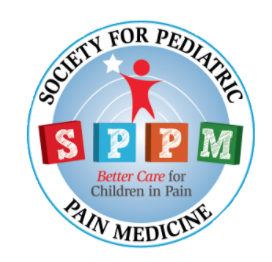 SPPM  * VISUAL PEARLS * VIPSTo submit a topic, please email: Carole Lin: clin999@stanford.edu Genevieve D'Souza MD: gdsouza@stanford.eduCompleted submission form High resolution images or videos .We will send an invite to edit on Adobe Sparks platform if you have access to the platform (OPTIONAL). Technical support is available. A professional headshot of the writerAuthor Name and Credentials (e.g MD)Title, Department, InstitutionTwitter Handle (please write “none” if not on Twitter)@Instagram Handle (please write “none” if not on Instagram)@Biography (1-2 lines describing professional background of writer)References Used or Copyright Information if needed.